Publicado en Ciudad de México  el 08/05/2018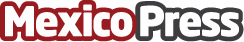 Fundación Gigante: Comprometidos con la salud InfantilLa NOM 034 establece cuatro tipos de ambulancias, de traslado, urgencias básicas o avanzadas, de cuidados intensivos y aéreas. Si una ambulancia que presta servicio carece del más simple insumo, podría causar graves consecuenciasDatos de contacto:FWD CONSULTORES SCNota de prensa publicada en: https://www.mexicopress.com.mx/fundacion-gigante-comprometidos-con-la-salud Categorías: Medicina Infantil Solidaridad y cooperación Ocio para niños Ciudad de México Servicios médicos http://www.mexicopress.com.mx